SAVARAConkal, Yucatán📍https://goo.gl/maps/RPLFcbCZVMmbzpia6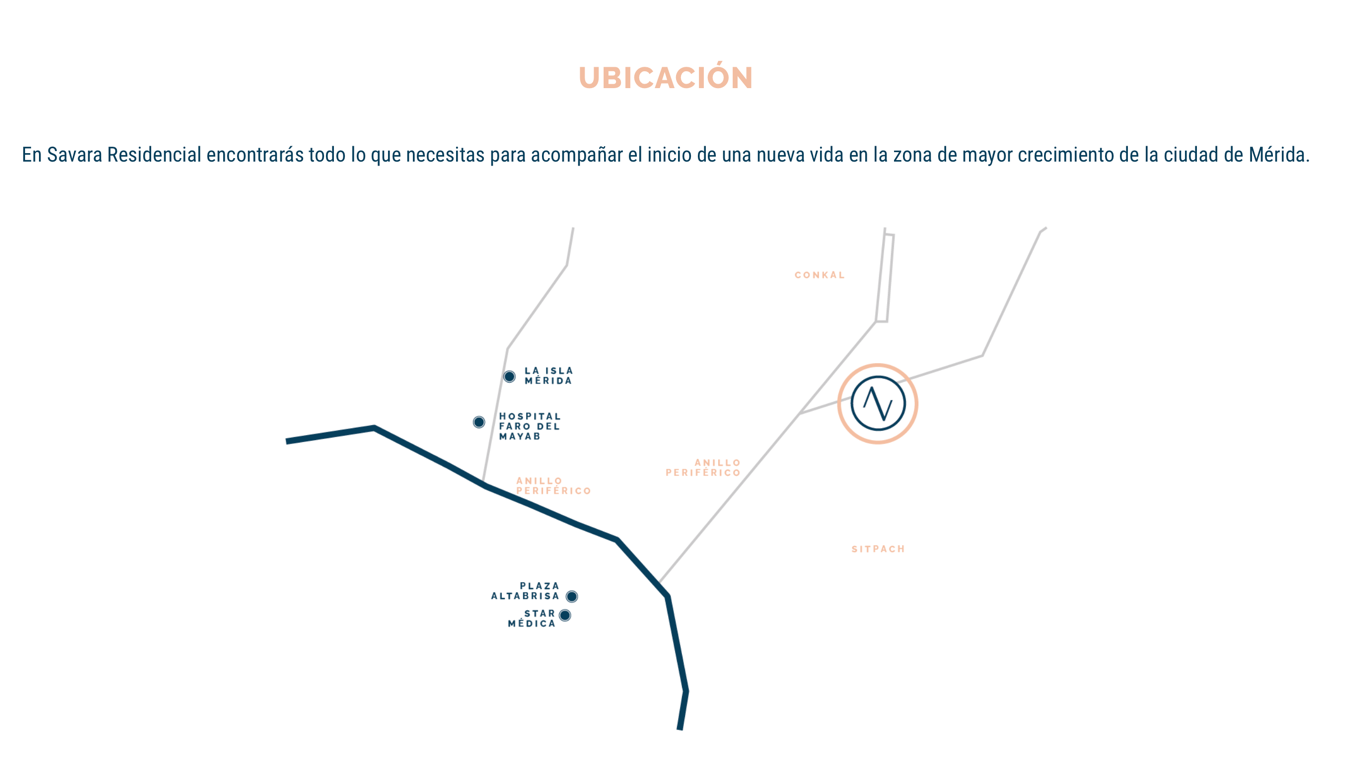 